Duntes iela 22, K-5, Rīga, LV-1005, tālr. 67501590, fakss 67501591, e-pasts pasts@spkc.gov.lv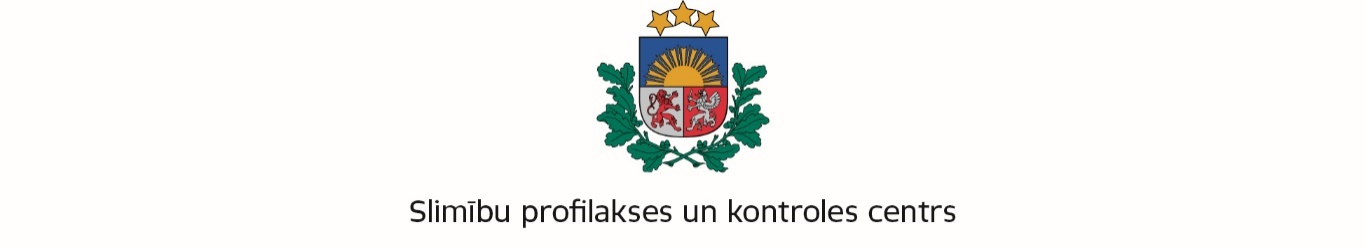 Rīgā Par prasībām tādu atkritumu apsaimniekošanai, kas bijuši saskarē ar vīrusu COVID-19Slimību profilakses un kontroles centrs ir saņēmis un izskatījis Jūsu vēstuli ar lūgumu sniegt skaidrojumu, vai lietotas vienreizlietojamās sejas maskas, autiņbiksītes un ēdiena pārpalikumi no sociālo aprūpes centru (turpmāk – SAC) veiktās Covid-19 slimnieku aprūpes ir uzskatāmi par infekcioziem atkritumiem, kuri ir jāsavāc dalīti un jānodod bīstamo atkritumu apsaimniekotajām un savas kompetences ietvaros sniedz šādu informāciju.Pēc Eiropas slimību profilakses un kontroles centra rekomendācijām veselības aprūpes iestādēm atkritumi ir definējami kā infekciozi un tiek apstrādāti saskaņā ar iestāžu iekšējiem noteikumiem un normatīviem aktiem. Ārstniecības iestādēs atkritumu apsaimniekošanu veic saskaņā ar Ministru kabineta 22.12.2012. noteikumiem Nr. 353 “Ārstniecības iestādēs radušos atkritumu apsaimniekošanas prasības”. Savukārt SAC atkritumu savākšanas kārtība ir noteikta vadlīnijās. Atkritumus, kuri radušies SAC Covid-19 inficētiem klientiem, t. sk. sejas maskas, individuālie aizsardzības līdzekļi, autiņbiksītes, ir nepieciešams nodalīt no pārējiem atkritumiem, ievietojot atsevišķā noslēgtā maisā. Ņemot vērā, ka SARS-CoV-2 vīruss ārējā vidē nav ilgi dzīvotspējīgs un ir neizturīgs pret hloru saturošiem līdzekļiem, pirms izmešanas sadzīves atkritumos ir ieteicama 72 stundu laikā uzglabāšana vai dezinficēšana ar hloru saturošiem līdzekļiem 0.5 % koncentrācijā vai citiem līdzekļiem ar pierādītu iedarbību uz koronavīrusiem, tādejādi samazinot vīrusa koncentrāciju.	Vienlaikus vēršam uzmanību, ka darbiniekiem, strādājot ar šādu atkritumu utilizāciju, ir nepieciešams ievērot piesardzības pasākumus, t. sk. lietojot individuālos aizsardzības līdzekļus.Direktore	Iveta GavareRita Korotinska 67387618rita.korotinska@spkc.gov.lv Datums skatāms laika zīmogā. Nr. 1-8.2/2021/618Uz 29.03.2021. Nr. 1-14/3075Vides aizsardzības un reģionālās attīstības ministrijaipasts@varam.gov.lv Informācijai:Veselības inspekcijaivi@vi.gov.lvPārtikas un veterinārajam dienestampvd@pvd.gov.lvLabklājības ministrijailm@lm.gov.lv